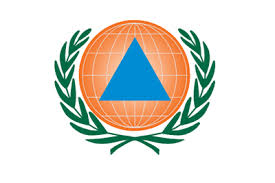 Το Αστυνομικό Τμήμα ΚόνιτσαςΠ ρ ο σ κ α λ ε ίΤους κατοίκους της Κόνιτσας να παραβρεθούν την Πέμπτη, 09/03/2023 και ώρα 17:00 στην αίθουσα εκδηλώσεων του Δήμου Κόνιτσας, προκειμένου πραγματοποιηθεί από την Υπηρεσία μας, και την συνδρομή των Υπηρεσιών Στρατού, Π.Υ. και Κ.Υ. Κόνιτσας, εκπαίδευση του Αμάχου Πληθυσμού της περιοχής, κατά την οποία θα πραγματοποιηθεί ενημέρωση των πολιτών σε θέματα Πολιτικής Άμυνας (Εκτάκτων Αναγκών), στρατιωτικά θέματα, θέματα πυρόσβεσης και θέματα Α΄ Βοηθειών.